Пешеходная обзорная экскурсия по Перми "Пермь губернская"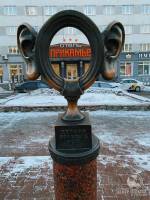 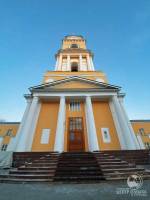 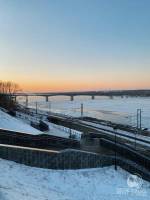 Продолжительность:2 часаОписание:Пермь, город почти с 300-х летней историей. С Пермью связаны знаменитые имена: Дягилев, Бажов, Мамин-Сибиряк, Строгановы, Демидовы, Чехов и многие другие. Именно в Перми родились или связаны с городом общеизвестные фразы: "Пермяк - солёные уши", "Географ глобус пропил", "Реальные пацаны", "Пермская кухня", "Русский балет", "Пермский период", "Деревянные боги"...Программа тура:13.00 - Обзорная пешеходная экскурсия по историческому центру города "Пермь Губернская". Маршрут проходит по центральным историческим кварталам города.
В ходе экскурсии Вы увидите:
· Скульптура "Пермяк солёные уши" - самый необычный памятник по версии журнала «Русский мир».
· Здание "Театра оперы и балета" - один из лучших театров страны, визитная карточка Перми.
· "Пермский Арбат" - пешеходная улочка, исполняющая желания.
· Соборная площадь - сердце города.
· "Счастье не за горами" - знаменитый слоган, расположившийся поблизости от "Площади двух вокзалов".
· Купеческие особняки - архитектурное наследие 19 века.В стоимость входит:Пешеходная обзорная экскурсия по Перми, сопровождение гидом экскурсоводомДополнительно по желанию оплачивается в ходе тура:* По желанию, за доп. плату рекомендуем к посещению:
- Рестораны/ кафе: Пермская кухня, Хуторок, Гастропорт, Партизан, Экспедиция.
- Знаменитые театры города: Пермский театр оперы и балета, Театр у моста, Пермский академический Театр-Театр, ТЮЗ или филармония.
- Познакомиться с коллекцией Пермского звериного стиля в Краеведческом музее или с Пермской деревянной скульптурой в Пермской художественной галерее.Рекомендуется взять с собой:Фотоаппарат, деньги на сувениры и питаниеСтоимость тура на 1 человека:450 р.Место и время отправления:13.00 час (Пермское время) - Встреча у памятника "Пермяк - соленые уши", Комсомольский проспект, 27Ограничения по COVID-19:Нет.